Муниципальное  казенное общеобразовательное учреждениеЯрковская средняя общеобразовательная школаимени  Романова Кронида ГригорьевичаИндивидуальная образовательная программаСпособы  и приемы  применения проблемных  ситуаций на учебных занятиях по развитию речи   Составитель: Шабуня О.В. воспитатель первойквалификационной категории2019 г.«Что сегодня ребенок умеет делать в сотрудничестве…Завтра он способен выполнять самостоятельно».Советский психолог Л.С. Выготский
Актуальный вопрос сегодняшнего дня –ФГОС ДО, целевые ориентиры, которого направлены на развитие у дошкольников:любознательности; установление причинно-следственных связей; открытие нового через проявление стремления к получению знаний; установление способности к принятию собственных решений с опорой на свои знания и умения в различных видах деятельности.Использование проблемных ситуаций в работе с дошкольниками положительно влияет на развитие у детей творческого мышления, познавательных умений и способностей. Рубенштейн С.Л. говорил, что «Мышление обычно начинается с проблемы или вопроса, с противоречия. Проблемной ситуацией определяется вовлечение личности в мыслительный процесс. В проблеме имеются неизвестные, как бы незаполненные места. Для из заполнения, для превращения неизвестного в известное необходимы соответствующие знания и способы деятельности, которые у человека поначалу отсутствуют». ФОРМЫ, МЕТОДЫ И ПРИЕМЫ ПРОБЛЕМНОГО ОБУЧЕНИЯМетоды обучения — это способы совместной деятельности воспитателя и детей, направленные на решение задач обучения.Прием - это составная часть или отдельная сторона метода. Суть проблемного обучения заключается в построении проблемной ситуации (задачи) и обучение умению находить оптимальное решение для выхода из этой ситуации. При этом дети активно включаются в ход занятия. Они уже не получают готовое знание, а должны, опираясь на свой опыт и умения, найти способ разрешения новой проблемы. Еще один важный момент: проблемная ситуация заставляет детей осознавать недостаточность своих знаний, побуждает к поиску новых знаний и умений. А поиск — одно из главнейших условий развития творческого мышления. Кроме того, такое построение занятия работает на мотивацию к обучению. Формы организации проблемного обучения в ДОУ.Проблемный вопросПроблемная задачаПроблемная ситуацияЧто такое проблемный вопрос? - это не просто воспроизведение знания, которое уже знакомо детям, а поиск ответа на основе рассуждения. Вопросы: «Когда идет снег?», «Когда впадает в спячку медведь?» (это -просто вопросы) и они предполагают конкретные ответы на основе знаний детей.А вопросы «Почему зимой идет снег?», «Почему медведь спит зимой?» - являются проблемными вопросами т.к. требует от детей при ответе на него рассуждений. Проблемные вопросы - это вопросы «почему?», «зачем»? как  если? для чего?Задавая проблемные вопросы, создавая проблемные ситуации, мы побуждаем детей выдвигать гипотезы, делать выводы и, что очень важно, приучаем не бояться допускать ошибки.Что такое проблемная задача?Проблемную задачу можно условно разделить на две части. В ней есть условие (описание) и есть вопрос?Например:Буратино уронил ключ в воду, его надо достать, но прыгнув в воду, Буратино всплывает. Как ему помочь?Дети рассуждают: «Буратино сделан из дерева, а деревянные предметы в воде не тонут», «Дерево легче воды, поэтому Буратино не может нырнуть за ключом». В ходе рассуждений они демонстрируют имеющиеся у них знания о свойствах дерева, а затем в силу своих творческих способностей приходят к поиску ответа в данной проблемной задаче. «Можно искать ключ на дне магнитом на верёвочке, если ключ металлический», «Можно нырнуть на дно с аквалангом, как это делают водолазы», «Можно взять в руки груз, например, камень, а потом его оставить на дне и всплыть».Что такое проблемная ситуация? Неизвестное, т.е. усваиваемое ребенком новое знание или способ деятельности; Познавательная деятельность; Творческие возможности и достигнутый уровень знаний.Проблемная ситуация наиболее сложная форма проблемного обучения. Проблемная ситуация  – состояние умственного затруднения детей, вызванное недостаточностью ранее усвоенных ими знаний и способов деятельности для решения познавательной задачи, задания. Иначе говоря, проблемная ситуация – это такая ситуация, при которой субъект хочет решить трудные для него задачи, но ему не хватает данных, и он должен сам их искать.Например:Воспитатель предлагает детям по наклонной доске прокатить шарики из разных материалов (деревянные, пластмассовые, резиновые, стеклянные, металлические). Дети выполняют действия и видят, что все шарики скатываются, а металлические останавливаются посередине доски.Неизвестное в данном случае – почему только металлический шарик остановился посередине доски.Возникло противоречие: Назовите его? - шарик должен скатиться, но не скатился.Дети задумываются, пытаются высказать свои предположения. Те, кто не знаком со свойствами магнита – в затруднении.Далее наступает момент познавательной деятельности. Дети обследуют доску, чтобы найти причину остановки металлических шариков. Проявляют свои творческие способности – что-то предполагают. Если у кого-то уже имеются знания о свойствах магнита, могут правильно разрешить возникшее противоречие без обследования доски. Обследование доски и находка закреплённого с её обратной стороны магнита полностью разрешает возникшее противоречие у всех детей. Такое знакомство со свойствами магнита запомнится лучше всех рассказов взрослых, т. к. основано на эмоциональном восприятии.Данная проблемная ситуация была специально создана воспитателем, но очень часто проблемные ситуации возникают естественно. В этом случае воспитатель обязан помочь детям увидеть противоречие, несоответствие, замеченное одним ребенком (или несколькими), и включить их в активную поисковую деятельность.Проблемное обучение реализуется особой группой методов, при осуществлении которых создание проблемной ситуации воспитателем и разрешение проблем детьми стали главным условием развития их мышления. В этой теории различают общие и бинарные методы обучения. Первые из них обобщают определенное множество систем последовательных действий воспитателя и детей во взаимодействии преподавания и учения. Общие методы всегда содержат указания на используемые в процессе обучения средства. В основе бинарных методов обучения положены два общих признака:1) методы преподавания;2) методы учения.Общая структура методов проблемного обучения:Анализ общих методов проблемного обучения позволил структурировать формы,  а также функции воспитателя в образовательном процессе, направленном на разрешение проблемных ситуаций.Основные характеристики общих методов проблемного обучения:Бинарные методы обучения:Сообщающий метод преподавания представляет систему приемов обеспечивающих сообщениевоспитателя фактов или выводов без достаточного их объяснения, обобщения и систематизации.Исполнительный метод учения представляет собой сочетание приемов, характеризующих образовательную деятельность дошкольника в основном по образцу, используя ранее приобретенные навыки. Этот метод предполагает: слушание рассказа воспитателя, заучивание изложенных воспитателем фактов и выводов без критического анализа и осмысления. Объяснительный метод состоит из системы приемов, включающих сообщения и обобщения воспитателем фактов данной науки, их описание и объяснения.Репродуктивный метод учения - система таких приёмов, как слушание и осмысление, восприятие, наблюдение, систематизация фактов, решение типовых задач, анализ и тому подобное. Применяется для осмысления усвоение теоретических знаний, для обработки умений и навыков, для заучивания образовательного материала.Инструктивный метод преподавания. Воспитатель инструктирует детей, что надо делать, и показывает, как надо делать. Используется для организации практической деятельности детей.Практический метод учения предполагает практические и физические умения детей как основной вид деятельности. Такой метод является сочетанием приемов:а) обработки навыков практических действий по изготовлению предметов или их обработки с целью совершенствования, видоизменения.б) деятельности, связанной с техническим моделированием и конструированием, рационализацией и изобретением.Объяснительно-побуждающий метод преподавания представляет собой сочетание приемов объяснения и побуждения ребенка к самостоятельным действиям поискового характера. Образовательный материал частично объясняется воспитателем, а частично дается детям в видепроблемных задач, вопросов, заданий для самостоятельного усвоения путем открытия нового знания.Частично-поисковый метод учения является сочетанием восприятия объяснений воспитателя ребенком с его собственной поисковой деятельностью по выполнению работ требующих самостоятельного прохождения всех этапов познавательного процесса. Преобладающими приемами учения здесь чаще всего является слушание и осмысление, анализ фактов, систематизация, поиск решения проблем.Побуждающим методом преподавания называется деятельность воспитателя, которая  побуждает активную умственную деятельность ребенка.Поисковый метод учения представляет умственные действия по формулировке проблемы и нахождения пути ее решения.В каждом конкретном случае воспитатель сам решаете, в какой форме проводить работу с детьми: группой или индивидуально. Тем не менее, чтобы развивать у детей способность сомневаться, критически мыслить, предпочтение следует отдавать групповым формам работы. Ребенку легче проявить критичность по отношению к сверстникам, чем по отношению к взрослому. Сомнение, догадка, предположение возникает у него при сопоставлении своей точки зрения с мнением другого человека. Общение и совместная деятельность со взрослыми развивают у ребенка умение ставить цель, действовать, подражая ему. А в совместной деятельности со сверстниками ребенок начинает использовать формы поведения взрослых: контролировать, оценивать, не соглашаться, спорить. Так зарождается необходимость координировать свои действия с действиями партнеров, принимать их точку зрения. Поэтому познавательная деятельность организовывается в форме диалога ребенка с воспитателем и другими детьми в группе. Показатели такого диалога - простота общения, демократичность отношений. Можно иногда и ошибиться - пусть дети заметят ошибку, поправят. Важно воспитывать у детей интерес к чужому мнению. И не забудьте о шутке: она активизирует мысль, озадачивает детей. Неожиданные занимательные приемы пробуждают их к размышлению. Особенно, такие приемы нужны детям с недостаточной работоспособностью (неусидчивые): они мобилизуют их внимание и волевые усилия.Виды проблемных ситуаций         Человек, как считает С.Л. Рубинштейн, подлинно владеет лишь тем, что добывает собственным трудом. Таким образом, создавая проблемные ситуации, мы побуждаем детей выдвигать гипотезы, делать выводы и, что очень важно, приучаем не бояться допускать ошибки, не читаем нравоучений. Ведь это порождает робость. Как считает A.M. Матюшкин, боязнь допустить ошибку сковывает инициативу ребенка в постановке и решении интеллектуальных проблем. «Боясь ошибиться, он не будет сам решать поставленную проблему - он будет стремиться получить помощь от всезнающего взрослого. Он будет решать только легкие проблемы», что неизбежно приведет к задержке интеллектуального развития. Очень важно, что ребенок почувствовал вкус к получению новых, неожиданных сведений об окружающих его предметах и явлениях.Он взрослых изводил вопросом   «почему?» Его прозвали «маленький философ». Но только вырос он, как начали ему Преподносить ответы без вопросов. И с этих пор он больше никому Не задает вопросов «почему?» (С.Маршак)Картотека проблемных ситуаций по лексическим темамПроблема практики педагогаОбразовательная задача (ОЗ)Программа деятельности(шаги) по реализации образовательной задачисрокиФорма отчетаЗатрудняюсь использовать  новые способы  и приемы  применения проблемных  ситуаций на учебных занятиях по развитию речи в группах дошкольного образованияОсвоение способов  и приемов  применения проблемных ситуаций на учебных занятиях по развитию речи1.Ознакомлюсь с методическими материалами по темеИзучить опыт коллег.3. Создание картотеки по теме ««Способы  и приемы  применения проблемных технологии на учебных занятиях по развитию речи»ПубликацияСентябрь- ноябрьДекабрь-январьФевраль-мартапрельКартотека по теме «Способы  и приемы  применения проблемных ситуаций на учебных занятиях по развитию речи»Методы проблемного обученияМетоды проблемного обученияМетоды проблемного обученияМетоды проблемного обученияМетоды проблемного обученияМетоды проблемного обученияОбщие методыОбщие методыОбщие методыОбщие методыБинарные методыБинарные методыБинарные методымонологическиймонологическиймонологическийМетоды преподаванияМетоды преподаванияМетоды ученияМетоды ученияпоказательныйпоказательныйпоказательныйсообщающийсообщающийисполнительныйисполнительныйдиалогическийдиалогическийдиалогическийобъяснительныйобъяснительныйрепродуктивныйрепродуктивныйэвристическийэвристическийэвристическийинструктивныйинструктивныйпрактическийпрактическийисследовательскийисследовательскийисследовательскийобъяснительно-побуждающийобъяснительно-побуждающийчастично-поисковыйчастично-поисковыйобъяснительно-побуждающийобъяснительно-побуждающийчастично-поисковыйчастично-поисковыйпрограммированныйпрограммированныйпрограммированныйпобуждающийпобуждающийпоисковыйпоисковыйалгоритмическийалгоритмическийалгоритмическийМетод обученияФорма обученияРоль воспитателяМетод монологического изложенияРассказОбъясняет сущность новых понятий, фактов, дает детям готовые выводы науки, но реализует эти действия в условиях проблемной ситуацииМетоды рассуждающего изложенияЭвристическая беседаПервый вариант – анализирует фактический материал, делает выводы и обобщения, создавая проблемную ситуацию.Второй вариант – излагая новую тему, пытается действовать путем поиска и открытия ученого, т.е. он как бы создает искусственную логику научного поиска путем построения суждений и умозаключений на основе логики познавательного процессаМетод диалогического изложенияПоисковая беседа, рассказВоспитатель создает проблемную ситуацию, ставит проблему и решает её помощью детей.Учащиеся активны в выдвижении предположений и доказательстве гипотезМетод эвристических заданийСочетание эвристической беседы с решением проблемных задач и заданийПродумывает систему проблемных вопросов, которые вызывают интеллектуальные затруднения и целенаправленный Мыслительный поиск, т.е. открытие закона, правила и других нововведений совершается самими детьми под руководством и с помощью воспитателяМетод исследовательских заданийЭксперимент, экскурсия и сбор фактов, беседы  конструирование и моделированиеСтавит перед учащимися теоретические и практические исследовательские задания, имеющие высокий уровень проблемности, организуя детей к совершению логических операций, направленных на раскрытие сущности нового понятия или законаМетод программированных заданийСамостоятельная исследовательская деятельностьГотовит особым образом составленные дидактические средства, ориентирующие детей на приобретение новых знанийНазвание проблемыОбраз проблемыОпределение проблемыПроблемы, похожие на мозаику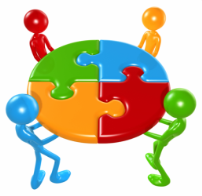 Проблема, похожая на мозаику, состоит их нескольких отдельных частей. Проблема в целом решается, когда решается каждая ее часть« Путешествие к Деду Морозу»Проблемы, похожие на пирамидку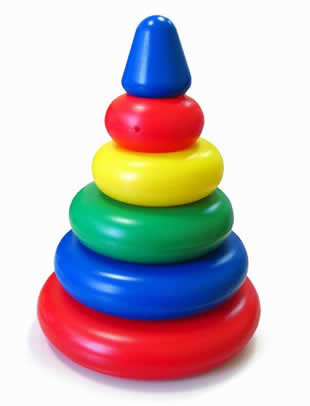 Решение многослойных проблем состоит из последовательных действий. Такие проблемы решаются, если совершаются все действия и в правильном порядкеПример « Как вырастить цветок»Проблемы, похожие на снежинку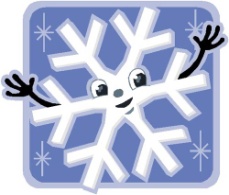 Проблема, похожая на снежинку, имеет много вариантов решения. Необходимо исследовать все возможные варианты и выбрать наилучший вариантПример» Какой подарок самый дорогой»Проблемы, похожие на кристалл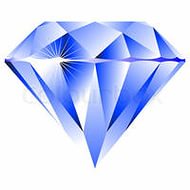 Такие проблемы возникают из-за того, что люди по-разному видят и понимают слова,  поступки, картинки. Для того чтобы решить такую проблему, необходимо понять, что имеет в виду каждый собеседник, и прийти к взаимопониманию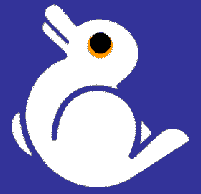 « Игрушки»Медведь ,Лис и Заяц  собрались в  гости к кукле Насте. Они решили идти не с пустыми руками , а подарить новые ленты . Ленты должны быть одинаковой длины. Но как это сделать наши друзья не знают.« Овощи»К нам в гости пришел Ежик. Он принес в корзинке овощи. Ежик просит приготовить ему салат. Посмотрите на наборы геометрических фигур и отберите те , которые нужны для составления салата.« Овощи»К нам в гости пришел Ежик. Он принес в корзинке овощи. Ежик просит приготовить ему салат. Посмотрите на наборы геометрических фигур и отберите те , которые нужны для составления салата.« Транспорт»Животные Африки просят Айболита о помощи , но Айболит не знает на чем к ним добраться. Помогите Айболиту добраться к больным друзьям ( набор геометрических фигур)«Ателье , ткани , одежда»Трое друзей – Медведь, Еж и Заяц отправились в магазин « Ткани» покупать отрез для штор. Им понравилась одна и та же ткань Но ее осталось немного.  Как узнать на чье окно хватит ткани , шторы«Ателье , ткани , одежда»Трое друзей – Медведь, Еж и Заяц отправились в магазин « Ткани» покупать отрез для штор. Им понравилась одна и та же ткань Но ее осталось немного.  Как узнать на чье окно хватит ткани , шторы« Продукты  питания « Незнайка попал на улицу Сладкоежек. Пончик на стол поставил три блюдца. Надо разделить печенье . Помогите Незнайке.« Продукты  питания « Незнайка попал на улицу Сладкоежек. Пончик на стол поставил три блюдца. Надо разделить печенье . Помогите Незнайке.« Кухонная посуда. Труд повара»Повар детского сада обращается к детям с просьбой: « Я знаю, что вы любите гречневую кашу. К сожалению , на кухне сломались весы. И я не могу узнать ,сколько надо взять крупы для каши. Помогите мне.« Деревья»4 елки разной высоты и разной ширины. Столько же ленточек разной ширины и длины. Давайте подарим деревьям ленточки, чтобы они стали еще красивее. Для каждой елочки подойдет только своя ленточка. Сколько ленточек можно завязать каждой елочки .Почему?« Деревья»4 елки разной высоты и разной ширины. Столько же ленточек разной ширины и длины. Давайте подарим деревьям ленточки, чтобы они стали еще красивее. Для каждой елочки подойдет только своя ленточка. Сколько ленточек можно завязать каждой елочки .Почему?« Мебель»Сегодня будем делать стулья. Чтобы получился стул понадобиться две заготовки : для сиденья и для спинки. Задача из листа « фанеры» вырезать заготовки так, чтобы их хватило на 6 стульев.« Дом. Квартира»«Помоги найти квартиру». Вот улица, на которой живет Незнайка с  Почемучкой. Почемучка  живет в самом высоком доме, на пятом этаже, в квартире слева. Помогите  найти окно его квартиры. Нарисуйте в нем Почемучку. (Дети выполняют задание.)Незнайка живет в самом низком доме, на четвертом этаже, в квартире справа. Найдите окно квартиры Незнайки и нарисуйте его в нем. (Дети последовательно находят дом, этаж, окно квартиры.)« Дом. Квартира»«Помоги найти квартиру». Вот улица, на которой живет Незнайка с  Почемучкой. Почемучка  живет в самом высоком доме, на пятом этаже, в квартире слева. Помогите  найти окно его квартиры. Нарисуйте в нем Почемучку. (Дети выполняют задание.)Незнайка живет в самом низком доме, на четвертом этаже, в квартире справа. Найдите окно квартиры Незнайки и нарисуйте его в нем. (Дети последовательно находят дом, этаж, окно квартиры.)« Строительство. Профессии»Поехал раз царь посмотреть как новый терем строится. А работники как раз выбирают плиты, из которых терем строить будут. Давайте подскажем им, как надо плиты расположить, по порядку, начиная с самой большой, заканчивая самой маленькой. Плиты нарисованы , как узнать какая плита самая большая, а какие поменьше?« Цветы»В стране злой волшебницы Бастиды завяли цветы, потому что  она засыпала все колодцы и ручьи, уничтожила фонтаны. Из волшебной книги Элли и ее друзья узнали, что цветы вновь зацветут если посадить их вокруг фонтанов в определенной последовательности . Но сначала нужно построить фонтан. Цветы нужно разложить по два вдоль каждой стороны большого фонтана.« Цветы»В стране злой волшебницы Бастиды завяли цветы, потому что  она засыпала все колодцы и ручьи, уничтожила фонтаны. Из волшебной книги Элли и ее друзья узнали, что цветы вновь зацветут если посадить их вокруг фонтанов в определенной последовательности . Но сначала нужно построить фонтан. Цветы нужно разложить по два вдоль каждой стороны большого фонтана.«Человек.»Надо узнать имена ребят живущих в этом городе. Известно, что: Сева- самый высокий , Миша выше Коли, но ниже Севы. Коля самый низкий. А Толя стоит между Колей и Мишей. Теперь назови мальчиков по порядку. Сколько всего мальчиков.« Дом . Квартира»Всей группе детей дают рулон обоев и рассказывают, что малыши решили сделать кукольный домик, но не знают, хватит ли им обоев, чтобы оклеить ими стены в домике. На каждую стенку кукольной комнаты нужно «вот столько обоев» (показывают мерку« Дом . Квартира»Всей группе детей дают рулон обоев и рассказывают, что малыши решили сделать кукольный домик, но не знают, хватит ли им обоев, чтобы оклеить ими стены в домике. На каждую стенку кукольной комнаты нужно «вот столько обоев» (показывают меркуПРОБЛЕМНЫЕСИТУАЦИИНА РАЗВИТИЕ МЫШЛЕНИЯСитуации с огнём.- В квартире пожар. Что ты будешь делать? Почему? 
- Дым в соседней квартире. Твои действия? Ситуации с водой.- Видишь, что кто-то тонет. Как поступишь? - В квартире прорвало кран. Ты один дома. Что предпримешь сначала, что потом? Почему?Ситуации на транспорте (городском, железнодорожном).- Ты с бабушкой едешь в электричке. Она сошла на платформу, а ты не успел. Что будешь делать? Почему?-  Бабушка села на поезд, а ты остался. Твои действия? Поясни, почему ты поступишь именно так, а не иначе?Ситуации в лесу.- Дети получают  письмо из леса о том, что там появились люди, которые ломают молодые деревья, ветки, рвут цветы. Задача детей: организовывать отряд помощи и предложить пути решения проблемы.- Лежит бумажная бабочка с оторванным крылышком, вокруг нее изображения «печальных» цветов. Задание детям: высказать свои предположения, почему у бабочки такой вид и почему цветы «грустные».Ситуации в уголке «Школа».-  В уголке «Школа» сидит зайчик, у него забинтована лапка. Вопрос детям: почему лапка забинтована, что могло произойти?-  В уголок «Школа» прилетела сорока с письмом от Берендея: «Тревога, появился муравьед!» Чем может грозить его появление в лесу?- В уголке «Школа» находится сюжетная картина, изображающая голые, больные деревья. Задание детям: подумать, что произошло в этом лесу и как можно ему помочь.Ситуации по сказкам.- Почтовый голубь приносит телеграмму от гиппопотама о том, что в Африке сильная засуха. Задача детей: организовывать  доставку питьевой воды в специальных баллонах (их заменяют пластиковые бутылки); используя географическую карту, предложить способы доставки. - Сказка «Репка» (У Деда неурожай: репка не выросла. Как ему помочь?)- Сказка «Теремок» (нужно помочь персонажам построить дом, не используя лес).Ситуации с животными- Собака Жучка приносит весть о том, что в горах сошла лавина, в результате чего пострадали звери, поломаны деревья. Задача детей: собрать специальную посылку с бинтами, йодом, замазкой для деревьев.Тема: «Грибы»Незнайка зовёт детей в лес за грибами, но не знает, какие грибы съедобные, а какие нет. Тема: «Фрукты»Путешествуя по пустыне, дети захотели пить. Но с собой оказались только фрукты. Можно ли напиться?Тема: «Транспорт»Животные Африки просят Айболита о помощи, но Айболит не знает на чём к ним добраться.Тема: «Дома», «Свойства материалов»- Поросята хотят построить прочный дом, чтобы спрятаться от волка и не знают, из какого материала это сделать.	- В дождливую погоду надо прийти в детский сад, но какую обувь выбрать, чтобы прийти в детский сад, не промочив ноги.Тема: «Фрукты»- Путешествуя по пустыне, дети захотели пить. Но с собой оказались только фрукты. Можно ли напиться?Тема: «Лекарственные растения»Незнайка в лесу поранил ногу, а аптечки нет. Что можно сделать.Тема: « Погодные условия»- Отправились  в путешествие по Африке, но какую одежду взять с собой,  чтобы было комфортно.- Одна подруга  живет далеко на Юге, и никогда не видела снега. А другая -  живет на Крайнем Севере, там снег никогда не тает. Что можно сделать, чтобы одна смогла увидеть и  снег, а другая — траву и деревья (только переезжать они никуда не хотят)? Тема:«Язык мимики и жестов»- Путешествуем по миру, но не знаем иностранных языковТема: «Средства связи»- У  слонёнка заболела бабушка. Надо вызвать доктора, но он не знает как. Тема: «Дружба красок»- Золушка хочет пойти на бал, но пускают только в оранжевых нарядах.Тема: « Свойства металлов»- Буратино хочет открыть дверцу, в каморке у папы Карло, но ключ на дне колодца. Как Буратино достать ключ, если он деревянный, а дерево не тонет.Тема: «Свойства магнита»- Как Винтику и Шпунтику быстро найти нужную железную деталь, если она затерялась в коробке среди деталей из разных материалов?Тема: «Стороны света»- Машенька заблудилась в лесу и не знает, как сообщить о себе и выйти из лесаТема: « Часы»- Золушке надо вовремя уйти с бала, а дворцовые часы вдруг остановились.Тема: «Объём»- Знайке необходимо определить уровень жидкости в кувшинах, но они не прозрачные и с узким горлышком.Тема: « Измерение длины»- Красной Шапочке надо как можно быстрее попасть к бабушке, но она не знает, какая дорожка длинная, а какая короткая…Тема: « Выше, ниже»- Ивану-Царевичу надо найти клад, который зарыт под самой высокой елью. Но он никак не может решить, какая ель самая высокая.	Тема: «Увеличительные приборы»- Дюймовочка хочет написать письмо маме, но беспокоится, что мама не сможет его прочесть из-за очень маленького шрифта.Тема: «Почва»- Машенька хочет посадить цветы, но не знает, на какой почве цветы будут расти лучше. 	Тема: «Свойства воздуха»- Незнайка с друзьями пришли на речку, но Незнайка не умеет плавать. Знайка предложил ему спасательный круг.  Но он все равно боится, и думает, что утонет.Тема: «Свойства бумаги»Почемучка приглашает в путешествие по реке, но не знает, подойдёт ли для этого бумажный кораблик?Тема:«Свойства копировальной бумаги»Миша хочет пригласить на свой день Рождения много друзей, но как сделать много пригласительных билетов за короткий срок?Тема: « Свойства дерева»- Побежал Буратино в школу, а перед ним широкая река, и мостика не видно. В школу нужно торопиться.  Думал – думал Буратино как же ему через речку перебраться.Противоречие: Буратино должен перебраться через  речку, так как может опоздать  в школу, и боится войти в воду, так как   не умеет плавать и думает, что утонет. Что  делать?СИТУАЦИИ НА НАХОЖДЕНИЕ ВНЕШНИХ РЕСУРСОВ«Кот в одном сапоге»- Кот из сказки «Кот в сапогах» потерял сапог. В одном сапоге ходить неудобно, босиком он ходить отвык. Как теперь быть коту?«Вот так игра»- Ира потеряла в школе варежки, искала, искала, но найти не смогла, а на улице очень холодно и до дома далеко. Как дойти до него, не заморозив руки?«Маша и медведь»- Маша дружила с медведем и часто ходила к нему в гости. В очередной раз собираясь навестить своего друга, Маша напекла пирожков и положила их в узелок. Она долго шла через густой лес, случайно зацепилась узелком за куст — он порвался, и пирожки рассыпались. Как Маше донести их до места, где живет медведь?«Подготовка к празднику»- Зайчиха решила устроить праздник в честь дня рождения своей дочери. «Гвоздем программы» должно было стать печенье разной формы. Зайчиха обошла все магазины в округе, но формочек для печенья купить не смогла. С помощью чего Зайчиха сможет изготовить печенье разной формы?Помоги Золушке»Мачеха велела к обеду испечь пироги. Чем Золушке раскатать тесто?«Рассеянный Петя»- Решив отправиться в поход, дети договорились, кто, что с собой возьмет. Уложив рюкзаки, рано утром отправились за город на электричке. Вот и нужная им станция. Все вышли, поезд дал гудок и скрылся за поворотом. И тут обнаружилось, что Петя, который «славился» своей рассеянностью, оставил в вагоне свой рюкзак. А в нем были палатка, небольшая лопатка, котелок и спички. Все очень расстроились, кроме Марины, которая предложила подумать и найти выход из положения. Как провести ночь в лесу без палатки? Как обойтись без котелка, лопатки и спичек?СИТУАЦИИ НА НАХОЖДЕНИЕ ВНУТРЕННИХ РЕСУРСОВ«Открытки для Дины»- Дина коллекционирует открытки, и друзья (а их у нее 20) решили подарить ей на день рождения красивые открытки. В последний момент выяснилось, что все открытки совершенно одинаковые. Одну из них Дина приобщила к своей коллекции. Что делать с оставшимися девятнадцатью?
«Красная Шапочка»- У Красной Шапочки совсем износилась ее шапка. Она попросила бабушку сшить ей новую. Бабушка выполнила просьбу любимой внучки и сшила ей красивую шапку к дню рождения. Внучка была очень довольна. Но бабушка, по рассеянности, подарила внучке такую же шапочку на Новый год, на 8 Марта и еще на семь праздников. Девочка, чтобы не огорчать бабушку, взяла все 10 шапок. Но что ей с ними делать? «Корзинки для козлят»- Жили-были коза с козлятами. Каждый день коза ходила в лес и приносила оттуда корзинку травы. Корзина была большой и удобной, но старой. И в конце концов она продырявилась, и трава высыпалась. Коза попросила козлят сплести новую корзину. Козлята дружно принялись за дело, но вскоре начали ссориться: не смогли разделить между собой обязанности. И тогда они решили, что каждый сплетет корзину сам. И вот вскоре коза получила двадцать одну корзину (!). Коза не знала, что с ними делать. Помогите ей.«Чудный лесник»- В сосновом бору жил лесник. Когда ему становилось скучно, он собирал сосновые шишки. И насобирал их так много, что ими можно было заполнить целый железнодорожный вагон. Что с ними делать, лесник не знал. Как бы вы их использовали?«Жители города Кисельска»
- С жителями Кисельска приключилась беда: в один прекрасный день все обитатели города сварили свое любимое блюдо — кисель. п его оказалось так много, что в городе началось «кисельное» наводнение. Подскажите жителям города, как можно использовать кисель.«Варенье для Карлсона»- Все знают, что Карлсон очень любил все сладкое, особенно варенье. Малыш постоянно приносил ему разное варенье в металлических банках, и Карлсон сразу же их опустошал. В результате у Карлсона скопи¬лось множество пустых банок. Выбросить их в мусорный бак? Жалко. А как их использовать?
Итак дети решают проблемные ситуации, используя предложенный им алгоритм (2-й этап). На примере одной проблемной ситуации покажем, как используется алгоритм.- Буратиио уронил золотой ключик в болото, но черепахи Тортиллы поблизости не оказалось. Это и есть ситуация, которая представляется детям.
Как Буратино достать ключ? В ситуации выделяется задача или вопрос.
Буратино должен опуститься под воду, потому что ему необходимо достать ключ, но не может этого сделать, потому что он деревянный и сразу же всплывет на поверхность. Таковы противоречия этой проблемной ситуации.
Следующими этапами станут нахождение оптимального конечного результата с наименьшими затратами и определение ресурсов, которые помогут получить этот результат.- ОХ и АХ собрались в поход, взяли консервы и хлеб. Пришли на место и решили перекусить, но оказалось, что консервный и столовый ножи они оставили дома. Как открыть банку?Противоречие. ОХ и АХ должны открыть банку консервов, потому что они проголодались, и не могут это сделать, потому что нечем. - В город приехал цирк. Чтобы об этом узнали взрослые и дети, необходимо расклеить афиши, но в городе нет ни капли клея. Как расклеить афиши? Противоречие. Афиши расклеить надо, потому что они помогут жителям города узнать о приезде цирка; афиши расклеить невозможно, потому что нет клея. - Знайка попросил Пончика через Незнайку передать ему рецепт вкусных пирожков. Когда Пончик начал говорить Незнайке о том, что входит в рецепт, они оба вспомнили, что писать не умеют. Как быть? Противоречие. Незнайка должен передать Знайке рецепт пирожков, потому что тот без рецепта ничего сделать не сможет, и не может это сделать, потому что не умеет писать. «Помоги Оле»- У Оли длинные волосы. К Новому году мама, папа, бабушка и подружки подарили ей много ярких лент — так много, что Оля ума не могла приложить, что с ними делать, как использовать. Помогите Оле решить эту проблему.«Молочные проблемы кота Матроскина»- Кот Матроскин надоил так много молока, что заполнил им все имеющиеся в доме емкости. Как Матроскин может использовать все это море молока?-  В королевском саду на волшебной яблоне созрело только одно молодильное яблоко, но так высоко, что король даже с помощью большой лестницы не смог достать его. Как королю овладеть этим яблоком? Противоречие. Король должен достать молодильное яблоко, потому что только с его помощью он станет моложе, и не может, потому что не знает, как это сделать. ПРОБЛЕМНЫЕ СИТУАЦИИ МЕЖЛИЧНОСТНЫХ ОТНОШЕНИЙ СВЕРСТНИКОВ.- Галина Анатольевна, если бы сломался цветок, вы бы очень рассердились? 
- Наверное, рассердилась бы. А почему ты спрашиваешь? 
- А я видела, как Рита сломала цветок. Что можно сказать о поступке Риты? 
Какую пословицу вы знаете, которая подходит в данной ситуации? - У Кати укатился мяч и ударился о твою ногу. 
Никита закричал: «Ты что не видишь, куда мяч бросаешь? Мне же больно». 
Как бы вы поступили иначе? Что вы скажете друг другу? - Саша до сих пор не научился завязывать шнурки. 
Никита в раздевальной комнате кричит. 
- Ха, посмотрите, скоро в школу пойдет, а шнурки не умеет завязывать. 
Катя молча подошла и помогла Саше. 
Чей поступок верный? - Дети вернулись с прогулки. Быстро разделись, ушли в группу. Андрей выглянул в раздевальную комнату и кричит: «Галина Анатольевна, а Сережа сапоги не убрал на место». 
Галина Николаевна с укоризной посмотрела на Андрея. 
Почему? Как бы ты поступил на месте Андрея. - Дети рисуют. У Оли сломался карандаш. Она выхватила из рук Риты карандаш. Рита встала и пересела на другое место. 
Почему Рита ушла за другой стол? Как бы поступил ты?  - Рита и Саша дежурные в уголке природы. Саша сказал. 
- Рита, а давай мы черепаху отнесем к девочкам, пусть они с ней поиграют. 
Рита рассказала об этом Галине Анатольевне. 
Права ли Рита? Как бы ты поступил? - Венера Рашитовна разговаривает с младшим воспитателем Валентиной Ивановной. Наташа кричит: «Венера Рашитовна, А Оля не отдает мою куклу». Потом подходит и трогает воспитателя за руку. 
- Вы что не слышите, Оля не отдает мою куклу. 
Что сказала Венера Рашитовна Наташе? 
Группа мальчиков строит замок. Алеша подошел и положил сверху доску. Замок развалился. 
Что сказали ему мальчики? Как бы ты поступил? - Утром Слава играл с Артемом. Когда пришел Рома, Слава стал играть с ним. Артем подошел и сказал Славе: «Ты предатель». Рома обиделся. Как ты думаешь, почему?  - В раздевальной  комнате Галина Анатольевна разговаривает с мамой Артема. Рита подходит и говорит: 
- А вы знаете, что ваш Артем самый последний одевается. 
Галина Анатольевна сделала замечание Рите. 
Как вы думаете, что сказала Рите Галина Анатольевна?- Света выходит в раздевальную и громко говорит: «Я с Никой больше не дружу. Она меня называет Светкой-конфеткой». Почему обиделась Света.- Ника пришла в новом платье. Наташа увидела и громко сказала: 
- Что хвастаешься? Подумаешь, мне мама еще лучшее платье купила. 
Права ли Наташа в такой ситуации?- Во время обеда Вите Валентина Ивановна предложила добавку. 
Витя говорит: «Не нужна мне ваша добавка». 
Что бы ты сказал Валентине Ивановне? - После обеда дети уснули. Наташе не спится. Она постоянно обращается к воспитателю. - Поправьте мне одеяло. - Я хочу в туалет. - А Саша громко сопит, мне мешает. 
Как бы поступили вы? - Во время полдника Саша поставил стул очень близко к столу. Когда стал усаживаться, толкнул Никиту. Тот пролил молоко. Никита громко сказал. 
- Ты, что не видишь? Я с тобой не хочу сидеть рядом.Прав ли Никита? Как бы ты поступил на месте Саши и Никиты?ПРОБЛЕМНЫЕ СИТУАЦИИЦель: воспитывать у детей уважение и терпимость к людям независимо от их социального происхождения, расовой и национальной принадлежности, языка, вероисповедания, пола, возраста, личностного своеобразия, внешнего облика, физических недостатков.В сказке "Золушка" мачеха и ее сестры не взяли Золушку с собой на бал, потому что она была у нихслужанкой, мыла и убирала за ними. Как бы ты поступил на месте мачехи?а) Не взял бы на бал, ведь Золушка ходила в старом, грязном платье;б) сказал бы, что на нее не хватило приглашения;в) взял бы с собой, потому  что все люди равны.Однажды утром, когда дети завтракали, дверь группы открылась, вошла заведующая детским садом с двумя чернокожими девочками и сказала: "Эти сестренки, Бахарнеш и Алина, приехали из Эфиопии, и теперь будут ходить к вам в группу". Как бы ты поступил на месте детей?а) Засмеялся и стал показывать пальцем на сестренок: "Они совсем черненькие!";б) пригласил девочек вместе позавтракать, а затем показал свою группу; неважно какой расы девочки;в) повернулся к своей тарелке, как будто никто не пришел.В группу пришел новенький - мальчик из Грузии, который не очень хорошо говорил по-русски. Ваня стал дразнить его. Что бы ты сказал Ване?а) Посмеялся бы вместе с ним над новичком;б) не обратил внимания на то, что Ваня дразнит новичка;в) защитил бы новичка, стал играть с ним, ведь это не главное, на каком языке ты говоришь.Однажды дети проходили мимо мечети и увидели, как молится пожилой человек, стоя на коленях. Они:а) засмеялись, показывая пальцем на старика;б) стали передразнивать;в) отошли в сторону, чтобы не мешать ему, потому что нужно уважительно относиться к любой религии.Как поступил бы ты?В сказке "Сивка-Бурка" старшие братья не взяли Иванушку с собой в город, потому что считали егомаленьким и глупым. Они так и сказали ему: " Сиди, дурачок, дома!" Как бы поступил ты?а) Так же, как братья;б) взял бы Иванушку с собой; в) оставил бы дома, но сказал: "Ты останешься за хозяина".Обитатели птичьего двора из сказки Г.Х. Андерсена " Гадкий утенок" обижали утенка за то, что он был некрасивым. Они называли его гадким, никто с ним не дружил. Правильно ли вели себя птицы? Как поступил бы ты?а) Правильно; я поступил бы так же;б) неправильно; не дружи, если не хочешь, но обижать нельзя;в) неправильно; несмотря на разную внешность, все имеют равные права; дружил быСИТУАЦИИ НА ТЕМУ «ЧТО БЫЛО БЫ, ЕСЛИ БЫ...»«…люди не знали об опасности»Обследовать уровень знаний и навыков детей по ОБЖ; развивать мышление, внимание; воспитывать желание следовать правилам безопасности.«…в детском саду объявили тревогу»Учить детей правильно и быстро реагировать на сигналы тревоги, закрепить знания детей о мерах противопожарной безопасности; развивать быстроту реакции, согласованность действий воспитателя и детей; воспитывать желание помогать друг другу.«…съесть незнакомую ягоду»Учить понимать, что детям дошкольного возраста есть любые грибы вредно и опасно; познакомить со съедобными и ядовитыми ягодами и грибами; учить высказываться полными предложениями, развивать чувство осторожности к незнакомым ягодам; воспитывать чувство меры.«…взлететь высоко, как птица»Познакомить детей с разнообразием птиц, учить понимать, что любые птицы могут быть источником заболеваний; дать представления о безопасном уходе за птицами, в том числе домашними питомцами; развивать мышление, связанную речь; воспитывать любовь к живому«…собака напала на ребенка»Учить детей действовать в различных ситуациях, связанных с домашними животными; закрепить знания детей о гигиенических навыках после игр с домашними питомцами; дать представление о заболеваниях, передаваемых животными; учить выражать свои мысли полными предложениями; воспитывать любовь к животным«…питаться только сладостями»Дать представление о влиянии разнообразной пищи на детский организм; познакомить с некоторыми витаминами (А, В, С, Д) и их влиянии на здоровье; какие продукты приносят пользу, а какие вред; развивать связанную речь, активизировать словарный запас детей по теме; воспитывать  культуру еды.СИТУАЦИИ ПО БЕЗОПАСНОСТИ ЖИЗНЕ-ДЕЯТЕЛЬНОСТИ«Место для прогулки»Бабушка предложила тебе приехать к ней на выходной день: « Напечём с тобой пирогов, поиграем в новую игру, а потом пойдём на прогулку. Подумай, куда нам лучше отправиться гулять»- сказала она. Какое место для прогулки ты выберешь? Почему?«В лифте»Настя со старшим братом Ваней поднимались в  лифте домой. Дети смеялись и в шутку тихонько толкали друг друга. Вдруг Настя подпрыгнула и лифт сейчас же остановился. Что делать?«Не хочу спать»Вечером маленькая сестрёнка смотрела мультфильмы и не хотела укладываться спать. « Не хочу спать! Ещё один мультик, только один»,-просила она снова и снова. Подскажи, что делать? Почему?«Зазвонил телефон»Опять зазвонил телефон. «Алло,- сказала мама, - вы неправильно набрали номер». Какие-то люди всё время ошибаются и звонят в вашу квартиру. У всех  испортилось настроение, мама нервничает, бабушка сердится, дедушка ворчит. Что делать?«Алло! Кто дома?»Зазвонил телефон, и Саша взял трубку. «Алло!» - сказал он. Чей-то голос ответил: «Здравствуй! Где сейчас твои родители? Ты один дома?» Что делать Саше? Почему? «Звонок в дверь»Однажды, когда Лиза осталась совсем ненадолго одна дома, в дверь позвонили. «Кто там?» - спросила Лиза. «Откройте, я принёс для вас посылку с конфетами и игрушками», - ответил незнакомый голос из-за двери. Что делать Лизе?«Весной на улице»Никита с ребятами играл на улице. Была весна,таял снег. Никто не увидел, как Никита оступился, попал ногами в лужу, и промочил не только сапоги, но и носки. Что делать Никите?«Забытый пакет»Серёжа вышел во двор и увидел около песочницы большой яркий пакет. Серёжа огляделся вокруг, но во дворе кроме него никого не было. «Интересно, что лежит в пакете? Может быть, новый мяч или машина?» - подумал мальчик. Ему захотелось заглянуть в пакет. Что делать Серёже? Почему?«Грязные руки»Таня с мамой возвращались домой и очень проголодались. «Сейчас купим что-нибудь вкусное, - сказала мама, - вот только руки у нас грязные».Как привести в порядок руки? Что можно купить и съесть, чтобы не навредить здоровью?«Что поможет быть здоровым»Мальчик Рома очень хочет научиться играть в хоккей, но зимой он часто сидит дома и не гуляет, потому чтобоится заболеть. Подскажи, что делать Роме? Что поможет ему быть здоровым?«Идём в театр»Вы папой отправились в театр. Театр находиться совсем недалеко от вашего дома. Чтобы добраться до места, можно проехать на метро. А можно пройти по улицам пешком. Какой путь ты выберешь? Почему?«Зуб заболел»Мама отвела Никиту к зубному врачу. «Ты очень любишь есть конфеты и пирожные, - сказал врач Никите, - и мало заботишься о своих зубах».Почему мальчик оказался у врача? Что делать, чтобы зубы были здоровыми?«Чужая старушка»Катя играла на детской площадке с ребятами. Незаметно к ним подошла старушка, в руках она держала маленького пушистого котёнка. «Девочка, хочешь поиграть с котёнком? У меня в машине есть ещё один такой же, пойдём со мной», - обратилась она к Кате. Что делать Кате?